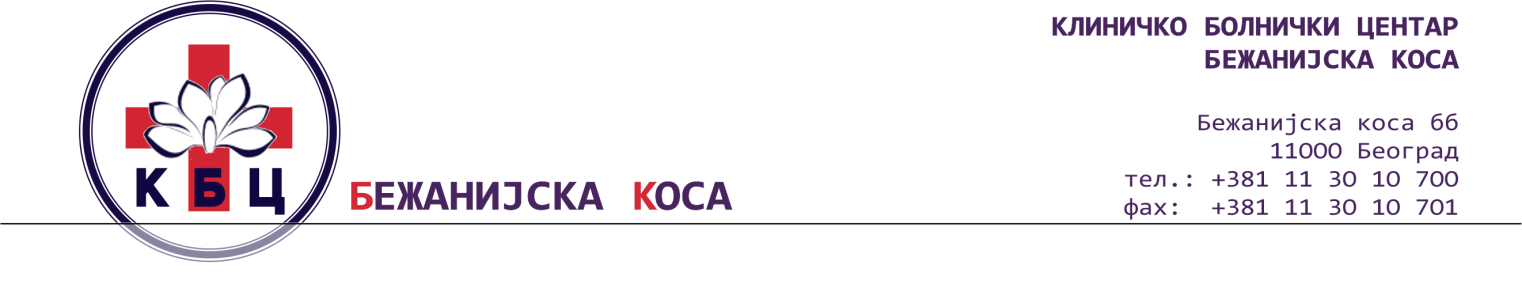      	Број: 9178/5Датум: 07.12.2018.годинеРЕПУБЛИКА СРБИЈАКЛИНИЧКО БОЛНИЧКИ ЦЕНТАР „БЕЖАНИЈСКА КОСА“ –БЕОГРАДБеоград, Бежанијска коса б.б.КОНКУРСНА ДОКУМЕНТАЦИЈАза јавну набавку добара – опрема за противпожарну заштиту (противпожарна врата) према плану противпожарне заштитеПОСТУПАК ЈАВНЕ НАБАВКЕ МАЛЕ ВРЕДНОСТИЈН МВ 46Д/18                                      _________________________________________________________              Београд, децембар 2018. године.Конкурсна документација има 45 странaОБРАЗАЦ ЗА КОВЕРАТ(исећи по овој линији)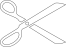 (исећи по овој линији)Напомена: Горњи део попунити, исећи по горњим линијама и залепити на полеђини коверте/кутије.Доњи део исећи по доњим линијама и залепити на предњу страну коверте/кутије.(исећи по овој линији)ПРИМАЛАЦ:КБЦ „БЕЖАНИЈСКА КОСА“Бежанијска коса б.б.11000 БеоградПОНУДАЈН МВ 46Д/18НЕ ОТВАРАТИ !(исећи по овој линији)На основу члана 54. став 12. члана 61. Закона о јавним набавкама („Сл. гласник РС” бр. 124/2012, 14/15 и 68/15 у даљем тексту: ЗЈН), члана 6. Правилника о обавезним елементима конкурсне документације у поступцима јавних набавки и начину доказивања испуњености услова („Сл. гласник РС” бр. 29/2013 и 104/13), Одлуке о покретању поступка бр. 9178/1 од 05.12.2018.год.и Решења о именовању чланова комисије бр. 9178/2 од 05.12.2018.год. године, Комисија за ЈН МВ 46Д/18 – опрема за противпожарну заштиту (противпожарна врата) према плану противпожарне заштите, са уградњом, сачинила је:КОНКУРСНУ ДОКУМЕНТАЦИЈУ ЗАЈН МВ 46Д/18Општи подаци о јавној набавци1.1.  Назив, адреса и интернет страница наручиоцаКлиничко болнички центар „Бежанијска коса“-Београд, 11080 Београд, Бежанијска коса бб. Интернет страница наручиоца: www.bkosa.edu.rsМатични број:…………………………………………...07039743Шифра делатности: …………………………………… 85110ПИБ: …………………………………………………… 100200745Текући рачун: …………………………………………. 840-633-661-54  Врста поступка јавне набавкеСпроводи се отворен поступак јавне набавке.Поступак јавне набавке мале вредности се спроводи на основу члана 39.ЗЈН.На ову набавку ће се примењивати: Закон о јавним набавкама („Сл. гласник РС“ бр. 124/12, 14/15 и 68/15); Закон о општем управном поступку у делу који није регулисан законом о јавним набавкама (Сл. лист СРЈ", бр. 33/97, 31/01, “Сл. Гласник РС“ бр. 30/10); Закон о облигационим односима након закључења уговора о јавној набавци ("Сл. лист СФРЈ", бр. 29/78, 39/85, 57/89 и "Сл. лист СРЈ" 31/93); Технички прописи везани за услуге која су предмет јавне набавкеПравилници које је објавило министарство финансија везано за поступак јавне набавке („Сл. Гласник РС бр. 29 од 29.03.2013. године и број 31 од 05.04.2013. године) Материјални прописи који ближе регулишу предмет јавне набавке или услове предвиђене у конкурсној документацији.1.3    Циљ поступкаПоступак јавне набавке се спроводи ради закључења уговора о јавној набавци1.4    Контакт (лице/служба)Гордана Вићентијевић (vicentijevic.gordana@bkosa.edu.rs)Јадранка Пантовић (pantovic.jadranka@bkosa.edu.rs)	Подаци о предмету јавне набавке2.1   Предмет јавне набавке									Предмет јавне набавке: опрема за противпожарну заштиту (противпожарна врата)2.1.1   Назив и ознака из општег речника набавке : 3510000 сигурносна опрема и опрема за ванредне ситуације2.2   Опис партија уколико је јавна набавка обликована по партијама:Јавна набавка није обликована по партијама2.3   Врста, техничке карактеристике (спецификације), квалитет, количина и опис добара, радова или услуга,начин спровођења контроле и обезбеђивања гаранције квалитета, рок извршења, место извршења или испоруке добара, евентуалне додатне услуге и сл. Набавка ПП врата обухвата демонтажу старих врата, израду, транспорт и монтажу ПП врата и, обострану обраду отвора након уградње врата. Техничка спецификација врата:	Сви радови који се изводе на уградњи  тражених врата, морају у потпуности да одговарају захтевима наведеним у Конкурсној документацији. Пожељно је да потенцијални понуђачи, пре подношења понуде, посете локацију која је предмет јавне набавке како би стекли увид у све информације које су неопходне за припрему понуде. У цене морају бити урачунати сви припадајући трошкови. Понуда мора да обухвата набавку, испоруку врата и извршење свих радова неопходних за уградњу и функционалност уграђених врата.Такође понуда мора да обухвати и трошкове подешавања функције врата и пуштања у рад, испитивања и прво пуштање у рад са достављањем записника и израду пројекта изведеног стања.2.4  НАЧИН СПРОВОЂЕЊА КОНТРОЛЕ И ОБЕЗБЕЂИВАЊА ГАРАНЦИЈЕ КВАЛИТЕТА:Контрола радова се врши од стране Комисија за надзор и примопредају радова (коју чине два представника Наручиоца и један представник Извођача). 2.5  РОК ИЗВРШЕЊА: Рок за испоруку и извођење радова на уградњи је до 25 радних дана, почев од дана закључења уговора. Гарантни рок за уграђени материјал минимално 3 (три)  године и тече од дана потписивања Записника о примопредаји радова. Гарантни рок за изведене радове не сме бити краћи од 2 (две ) године од дана потписивања Записника о примопредаји радова.У цену радова на уградњи треба урачунати (неће се посебно плаћати): . Заштиту места рада од прашине и оштећења, због посебног значаја објекта, сви радови се морају радити са неопходном заштитом осталих елемената ентеријера, опреме...( да се прашина не простире са места рада у околину). . Чишћење места извођења радова – свакодневно чишћење -  завршно чишћење свих површина. .. Потребна осигурања: а.  осигурање од одговорности према трећим лицима и стварима, б.  осигурања радно ангажованих лица за извршење посла Понуђачи могу да понуде одговарајућа добра, односно добра која потпуно испуњавају техничке спецификације дефинисане у конкурсној документацији тј. техничке захтеве у којима су предвиђене карактеристике материјала, радова и сл. а које одговарају потребама наручиоца. Цена достављена у обрасцу понуде,  обухвата све потребне припремне и завршне радове који обезбеђују квалитетан и завршен посао, као и све трошкове за рад, материјал, алат Сва оштећења делова подова, зидова, плафона, инсталација, инвентара и осталог извођач доводи у првобитно функционално стање о свом трошку. Извођач је дужан да свакодневно након завршеног посла очисти простор који је користио и који му је дат на коришћење у току радова (ходници, степениште, мокри чвор, итд. ). Динамику извођења радова одређује наручилац. Набавку, транспорт и уградњу материјала извршити након одобрења наручиоца и узимања мера непосредно пре почетка радова. Да ли ће се поједине позиције изводити или не одређује наручилац. Обавезно по завршетку сваке позиције (а пре почетка нове) позвати представника наручиоцада изврши преглед. Плаћање је по стварно испорученим количинама и извршеним радовимаОбилазак места радам Наручилац ће омогућити Понуђачима уз договор. Најаву обиласка потребно је извршити 2 часа раније Контакт особа у вез са обиласком Тијана Миовчић, Начелник техничке службе, e-mail miovcic.tijana@bkosa.edu.rs2.5  Место извршења радова: КБЦ „Бежанијска коса“, главни објекат.Услови за ућешће   Право на учешће у овом поступку јавне набавке има понуђач који испуњаваобавезне услове за учешће у поступку јавне набавке дефинисане чланом 75. ЗЈН.     Уколико понуду подноси група понуђача сви чланови групе понуђача дужни суда доставе доказе да испуњавају услове из члана 75. став 1., тачке 1) - 4). и члана 75., став 2. ЗЈН.     Уколико понуђач подноси понуду са подизвођачем, понуђач је дужан да за подизвођача достави доказе да испуњава услове из члана 75. став 1. тач. 1) до 4) ЗЈН. 3.1 обавезни услови за учешће у поступку јавне набавке из члана 75. ЗНЈ	3.1.1. Услов из члана 75. став 1., тачка 1) ЗЈН - да је понуђач регистрован код надлежног органа, односно уписан у одговарајући регистар;	3.1.2. Услов из члана 75. став 1., тачка 2) ЗЈН- да понуђач и његов законски заступник није осуђиван за неко од кривичних дела као члан организоване криминалне групе, да није осуђиван за кривична дела против привреде, кривична дела против животне средине, кривично дело примања или давања мита, кривично дело преваре;	3.1.3. Услов из члана 75. став 1., тачка 4) ЗЈН-да је понуђач измирио доспеле порезе, доприносе и друге јавне дажбине у складу са прописима Републике Србије или стране државе када има седиште на њеној територији;	Понуђач који има издвојену(е) пословну(е) јединицу(е) изван главног седишта има обавезу да измири доспеле порезе, доприносе и друге јавне дажбине у складу са прописима локалне самоуправе где се издвојена(е)  пословна(е)  једница(е) налази(е).		3.1.4. Услов из члана 75. став 2.  ЗЈН- да понуђач при састављању понуде, изричито наведе да је поштовао обавезе које произилазе из важећих прописа о заштити на раду, запошљавању и условима рада, заштити животне средине, као и да нема забрану обављања делатности која је на снази у време подношења понуде.3.2. Упутство како се доказује испуњеност обавезних услова из члана 75. ЗЈНИспуњеност услова из члана 75. став 1. ЗЈН правно лице као понуђач, или подносилац пријаве, доказује достављањем следећих доказа:	3.2.1. Услов из члана 75. став 1., тачка 1) ЗЈНДоказ: Извод из регистра Агенције за привредне регистре, или извод из регистра надлежног Привредног суда. 	3.2.2. Услов из члана 75. став 1., тачка 2) ЗЈНДоказ:за правна лица:1) Извод из казнене евиденције, или уверењe основног суда на чијем подручју се налази седиште домаћег правног лица, односно седиште представништва или огранка страног правног лица, којим се потврђује даправно лице није осуђивано за кривична дела против привреде, кривична дела против животне средине, кривично дело примања или давања мита, кривично дело преваре;2) Извод из казнене евиденције Посебног одељења за организовани криминал Вишег суда у Београду, којим се потврђује даправно лице није осуђиваноза неко од кривичних дела организованог криминала; 3) Извод из казнене евиденције, односно уверење надлежне полицијске управе МУП-а, којим се потврђује да законски заступник понуђача није осуђиван за кривична дела против привреде, кривична дела против животне средине, кривично дело примања или давања мита, кривично дело преваре и неко од кривичних дела организованог криминала (захтев се може поднети према месту рођења или према месту пребивалишта законског заступника). Уколико понуђач има више законских заступника дужан је да достави доказ за сваког од њих. Доказ:за предузетнике и физичка лица: 	Извод из казнене евиденције, или уверење надлежне полицијске управе МУП-а, којим се потврђује да није осуђиван за неко од кривичних дела као члан организоване криминалне групе, да није осуђиван за кривична дела против привреде, кривична дела против животне средине, кривично дело примања или давања мита, кривично дело преваре.Захтев се може поднети према месту рођења или према месту пребивалишта.Овај доказ понуђач доставља и за подизвођача, односно достављају га сви чланови групе понуђача;Доказ не може бити старији од два месеца пре отварања понуда.		3.2.4. Услов из члана 75. став 1., тачка 4) ЗЈНДоказ:1. Уверење Пореске управе Министарства надлежног за послове финансија да је измирио доспеле порезе и доприносе;2. Уверење надлежне управе локалне самоуправе да је измирио обавезе по основу изворних локалних јавних прихода или потврду Агенције за приватизацију да се понуђач налази у поступку приватизације. Понуђач који има издвојену пословну(е) јединицу(е)ван главног седишта понуђача, има обавезу да достави уверење надлежне управе локалне самоуправе на којој се издвојена пословна јединица налази да је измирио обавезе по основу изворних локалних јавних прихода, односно да је  измири доспеле порезе, доприносе и друге јавне дажбине у складу са прописима локалне самоуправе где се издвојена пословна једница налази.Овај доказ понуђач доставља и за подизвођача, односно достављају га сви чланови групе понуђача.Доказ не може бити старији од два месеца пре отварања понуда.			3.2.6. Услов из члана 75. став 2.  ЗЈНДоказ: Потписан о оверен образац изјаве.Изјава мора да буде потписана од стране овлашћеног лица понуђача и оверена печатом. Уколико понуду подноси група понуђача,изјава мора бити потписана од стране овлашћеног лица сваког понуђача из групе понуђача и оверена печатом.У складу са чланом 78. став 5. ЗЈН лице које је уписано у регистар понуђача није  дужно да приликом подношења понуде/пријаве доказује испуњење обавезних услова из члана 75. ЗЈН.Уместо доказа из чл. 75 став 1. тачка 1) до 4) ЗЈН понуђач може доставити изјаву на меморандуму понуђача да је уписан у Регистар понуђача који се води код Агенције за привредне регистре. Уз изјаву понуђач подноси и копију решења о усвајању регистрационе пријаве у регистар понуђача са навођењем интернет странице на којој се може извршити провера података.Испуњеност обавезних  услова из члана 75. за учешће у поступку предметне јавне набавке, у складу са чланом 77. став 4. ЗЈН, понуђач може доказати достављањем Изјаве, којом под пуном материјалном и кривичном одговорношћу потврђује да испуњава услове за учешће у поступку јавне набавке из члана 75.ЗЈН,  дефинисане овом конкурсном документацијом. Изјава мора да буде потписана од стране овлашћеног лица понуђача и оверена печатом.Уколико понуду подноси група понуђача изјава из конкурсне документације мора бити потписана од стране овлашћеног лица сваког понуђача из групе понуђача и оверена печатом. Уколико понуђач понуду подноси са подизвођачем, понуђач је дужан да достави изјаву подизвођача из  конкурсне документације, потписану од стране овлашћеног лица подизвођача и оверену печатом.	 3.3 Додатни услови за учешће у поступку јавне набавке из члана 76. ЗЈН став 2.Понуђач који учествује у поступку ове јавне набавке, мора испунити додатне услове за учешће у поступку јавне набавке који су дефинисани чланом 76. ЗЈН.Додатне услове група понуђача испуњава заједно. 	        3.3.1. Финансијски капацитет- да у последњих 6 месеци, који претходе месецу у коме је објављен позив за подношење понуда, није био у блокади дуже од 30 дана непрекидно                    3.3.2. Пословни капацитет -  да је у предходне три године од дана објаве позива за подношење понуда на Порталу јавних набавки и интернет страници наручиоца, извео радове који су предмет јавне набавке, најмање код три Наручиоца                    3.3.3.  Технички капацитета)  да поседује одговарајуће атесте за материјале које уграђује на тражену противпожарност                    3.3.4.  Кадровски капацитета)  да има у радном односу најмање 5 запослених на позицијама које су у непосредној вези са предметом јавне набавке, на неодређено или одређено време, и који су радни однос засновали пре истека рока за подношење понудаб) да има најмање једног извршиоца који поседује важећу и одговарајућу личну лиценцу (400 или 401 или 410 или 411) за одговорног извођача грађевинских радовав)  да има најмање једно запослено лице са положеним испитом о практичној оспособљености за обављање послова безбедности и здравља на раду или уговор са овлашћеним правним лицем за обављање послова безбедности и здравља на раду. 3.5.  Упутство како се доказује испуњеност додатних услова из члана 76. ЗЈНи других додатних услова из члана 76.ЗЈНИспуњеност додатних услова из члана 76. став 2. и других додатних услова из члана 76. став 4. ЗЈН,правно лице као понуђач, или подносилац пријаве, доказује достављањем следећих доказа:                        3.5.1. Додатни услов из члана 76. став 2.  ЗЈН – финансијски капацитетДоказ: Потврда о броју дана неликвидности коју издаје Народна банка Србије, Принудна наплата, Одељење за  пријем, контролу и унос основа и налога, а која обухвата период од последњих 6 месеци који претходе месецу у коме је објављен позив.                                                                                Посебне напомене:1) Наведене  доказе понуђач није у обавези да доставља уколико су подаци јавно доступни на интернет страници Агенције и Народне банке Србије. 2) У случају подношења заједничке понуде, задати услови о неопходном финансијском, пословном, техничком и кадровском капацитету, чланови групе понуђача испуњавају заједно.3) Уколико понуђач наступа са подизвођачем, за подизвођача не доставља тражене доказе о финансијском, пословном, техничком и кадровском капацитету, већ је дужан је да сам испуни задате услове.		             3.5.2.  Додатни услов из члана 76. став 2.  ЗЈН - Пословни капацитетДоказ: Попуњен, потписан и оверен образац Списак изведених радова и потврде наручилаца о изведеним радовима које морају бити попуњене,  потписане и оверене печатом референтних наручилаца.         3.5.3.   Додатни услов из члана 76. став 2.  ЗЈН - технички капацитет	а)  Доказ:    Важећи атест акредитоване лабораторије односно овлашћене институције за испитивање материјала у за тражену противпожарност                          3.5.4.  Додатни услов из члана 76. став 2.  ЗЈН - Кадровски капацитета )  Доказ: Фотокопије образца МА за тражени кадровски капацитет ; б) Доказ: Копија личне лиценце са потврдом о важењу издате од Инжењерске коморе Србије Заједно са доказима о радном статусу – копија радне књижице или уговора о ангажовањув)   Доказ: Фотокопија решења о положеном стручном испиту о практичној оспособљености за обављање послова безбедности и здравља на раду или фотокопија уговора са овлашћеним правним лицем за обављање послова безбедности и здравља на раду. 3.5.5.     Изјава о независној понуди (попуњен, потписан и оверен печатом понуђача);  3.5.6.     Изјава о поштовању права из чл. 75 ст.2 ЗЈН.4. Критеријум за оцењивање понуда и доделу уговора4.1. КБЦ „Бежанијска коса“ извршиће избор најповољније понуде на основукритеријума најниже понуђене цене.4.2.  Елементе критеријума на основу којих ће наручилац извршити доделу уговора у ситуацији када постоје две или више понуда са истом понуђеном ценомУколико два или више понуђача имају исту најнижу понуђену цену биће изабрана понуда оног понуђача који понуди краћи рок извршења предметних радова.Уколико две или више понуда имају истирок извршења предметних радова, као најповољнија биће изабрана понуда оног понуђача који је до дужи гарантни рок на извршене радове.                      5. Подношење понудаПонуда се сматра благовременом ако је у писарницу наручиоца пристигла и оверена заводним печатом наручиоца, у року за подношење понуда, закључно са даном 18.12.2018..године до 9:00 часова. Неблаговременом ће се сматрати понуда понуђача која није пристигла у писарницу наручиоца и није оверена заводним печатом наручиоца, у року за подношење понуда, закључно са даном 18.12.2018. године до 9:00 часова. Понуђач подноси понуду препорученом пошиљком или лично на адресу писарнице наручиоца.Комисија за јавну набавку наручиоца, по окончању поступка отварања понуда, вратићепонуђачунеблаговремено поднету понуду, неотворену, са назнаком да је поднета неблаговремено. Напомена: Понуде послате препорученом пошиљком морају стићи до рока предвиђеног за пријем понуде.Радно време писарнице Института је од 07,00 до 15,00 часова сваког радног дана (понедељак-петак). Писарница Института не ради суботом, недељом и у време државних празника.Пошта која пристигне на назначену адресу од 07,00 до 15,00 часова сваког радног дана (понедељак-петак), биће заведена у писарници Института истог дана, који ће се сматрати даном пријема, односно која пристигне на назначену адресу након 15,00 па до 07,00 часова наредног дана, суботом, недељом или за време државних празника биће заведена првог наредног радног дана, и тај дан ће се сматрати даном пријема.Наручилац ће, по пријему одређене понуде, на коверти, односно кутији у којој се понуда налази, обележити време пријема и евидентирати број и датум понуде према редоследу приспећа. Уколико је понуда достављена непосредно наручилац ће понуђачу предати потврду пријема понуде. У потврди о пријему наручилац ће навести датум и сат пријема понуде. Понуда коју наручилац није примио у року одређеном за подношење понуда, односно која је примљена по истеку дана и сата до којег се могу понуде подносити, сматраће се неблаговременом.6. Отварање понудаЈавно отварање понуда одржаће се одмах након истека рока за подношење понуда, дана 18.12.2018.године у  11:00 часова на адреси: КБЦ „Бежанијска коса“, Београд, Бежанијска коса бб Присутни представници понуђача пре почетка јавног отварања понуда морају Комисији наручиоца уручити писмена овлашћења за учешће у поступку јавног отварања понуда7. Оквирни рок за доношење одлукеОдлука о додели уговора биће донета у року од 10 дана, од дана јавног отварања понуда.УПУТСТВО ПОНУЂАЧИМА КАКО ДА САЧИНЕ ПОНУДУПонуда мора бити састављена на српском језику.Понуђач може, у делу који се односи на техничке карактеристике, квалитет и техничку документацију, да доставља документа и на енглеском, немачком, шпанском, руском или франсуском језику. У случају да наручилац у поступку прегледа и оцене понуда утврди да би део понуде који је достављен на страном језику требало да буде преведен на српски језик, понуђачу има рок од 3 дана у којем је дужан да изврши превод тог дела понуде и достави га наручиоцу.У случају спора релевантна је верзија конкурсне документације, односно понуде, на српском језику.Начин на који понуда мора бити састављена и начин попуњавања образаца који су дати у конкурсној документацији( попуњавању података који су саставни део образаца)Понуђач понуду подноси непосредно или путем поште у затвореној коверти или кутији, затворену на начин да се приликом отварања понуда може са сигурношћу утврдити да се први пут отвара. На полеђини коверте или на кутији навести назив и адресу понуђача. У случају да понуду подноси група понуђача, на коверти / кутији је потребно назначити да се ради о групи понуђача и навести називе и адресу свих учесника у заједничкој понуди . Понуда се сматра благовременом уколико је примљена од стране наручиоца најкасније 29.06.2018. године, до 9,00 часова. Наручилац ће, по пријему одређене понуде, на коверти, односно кутији у којој се понуда налази, обележити време пријема и евидентирати број и датум понуде према редоследу приспећа. Уколико је понуда достављена непосредно наручилац ће понуђачу предати потврду пријема понуде . У потврди о пријему наручилац ће навести датум и сат пријема понуде. Понуда коју наручилац није примио у року одређеном за подношење понуда, односно која је примљена по истеку дана и сата до којег се могу понуде подносити,  сматраће се неблаговременом . Наручилац ће, након окончања поступка отварања понуда,  неблаговремену понуду вратити неотворену понуђачу, са назнаком да је поднета неблаговремено. Пожељно је да сва документа, достављена уз понуду буду повезана траком и запечаћена, тако да се не могу накнадно убацивати, одстрањивати или замењивати појединачни листови, односно прилози, а да се видно не оштете листови или печат. Јавно отварање понуда одржаће се 29.06.2018. године, у 11,00 часова, у радним просторијама КБЦ „Бежанијска коса“ у Београду, ул. Бежанијска коса бб Отварање понуда је јавно и може присуствовати свако заинтересовано лице. У поступку отварања понуда могу активно учествовати само овлашћени представници понуђача. Пре почетка поступка јавног отварања понуда, представници понуђача, који ће присуствовати поступку отварања понуда, дужни су да наручиоцу предају оверено овлашћење за учешће у поступку јавног отварања понуда.Понуђач подноси и доставља понуду која мора бити сачињена из 2 (два) посебна дела.Сваки од ових посебних делова садржи документа и обрасце који су наведени у конкурсној документацији. Сваки од два дела понуде мора бити повезан у посебне целине, у две посебне фасцикле које НИСУ СПОЈЕНЕ.Прва страна фасцикле треба да буде провидна, а документа се улажу у фасциклу бушењем листова са леве стране.Сваку страну (документ) који се улаже у посебне фасцикле понуђач треба да обележи редним бројем у доњем десном углу стране.У случају да понуду подноси група понуђача, све обрасце попуњава, потписује и оверава податке понуђач који је посебним актом сачињеним између чланова који чине групу понуђача одређен као носилац посла.2.1. Делови имају називе: Део 1 и Део 2.2.1.1. Део 1Садржај Дела 1 чине докази о испуњености услова за учествовање у поступку из члана 75. и 76. ЗЈН, на начин како је то наведено у конкурсној документацији 2.1.2. Део 2СадржајДела  2 чине образац понуде и остали обрасци и документа који се достављају уз понуду, на начин како је то наведено у конкурсној документацији.2.1.3. Понуда се сматра прихватљивом ако је благовремена, ако је наручилац није одбио због битних недостатака, ако је одговарајућа, ако не ограничава, нити условљава права наручиоца или обавезе понуђача и која не прелази износ процењене вредности јавне набавке.  Докази о испуњености услова могу се достављати у неовереним копијама, а наручилац може пре доношења одлуке о додели уговора, захтевати од понуђача, чија је понуда на основу извештаја комисије за јавну набавку оцењена као најповољнија, да достави на увид оригинал или оверену копију свих или појединих доказа.Ако је понуђач доставио изјаву из члана 77. став 4. ЗЈН, наручилац је пре доношења одлуке о додели уговора дужан да од понуђача чија је понуда оцењена као најповољнија затражи да достави копију захтеваних доказа о испуњености услова, а може и да затражи на увид оригинал или оверену копију свих или појединих доказа. Наручилац доказе може да затражи и од осталих понуђача. Наручилац, није дужан да од понуђача затражи достављање свих или појединих доказа уколико за истог понуђача поседује одговарајуће доказе из других поступака јавних набавки код тог наручиоца. Ако понуђач чија је понуда оцењена као најповољнија у остављеном, примереном року који не може бити краћи од пет дана, не достави доказе, наручилац ће његову понуду одбити као неприхватљиву.  Понуђач није дужан да доставља доказе који су јавно доступни на интернет страницама надлежних органа али је обавезан да наведе који су то докази.Наручилац неће одбити као неприхватљиву понуду зато што не садржи доказ одређен ЗЈН или конкурсном документацијом, ако је понуђач, навео у понуди интернет страницу на којој су тражени подаци јавно доступни.Уколико је доказ о испуњености услова електронски документ, понуђач доставља копију електронског документа у писаном облику, у складу са законом којим се уређује електронски документ, осим уколико подноси електронску понуду када се доказ доставља у изворном електронском облику.2.1.4.Упутство о начину слања и попуњавања образацаУ складу са чланом 20. ЗЈН, понуђачу се конкурсна документација доставља путем електронске поште, у WORD (doc.)формату или се преузима са Портала Управе за јавне набавке или интернет странице наручиоца.У складу са чланом 20. став 6. ЗЈН, заинтересовано лице/понуђач/кандидат, који је путем електронске поште (или факсом) примио конкурсну документацију (или било који други документ из поступка јавне набавке), ДУЖАН да на исти начин, оном од кога је документ примио, потврди пријем тог документа.Електронска потврда о пријему конкурсне документације (или било ког другог документа из поступка јавне набавке) коју достави заинтересовано лице/понуђач/кандидат, претставља доказ да је извршено достављање докумената.Понуђач пре штампања образаца који се налазе у конкурсној документацији (а које треба приложити уз понуду)  треба да унесе тражене податке.2.1.5.Након попуњавања и штампања образаца, овлашћено лице понуђача потписује и оверава обрасце печатом.Обрасце који су део конкурсне документацији, односно податке који у њима морају бити попуњени, понуђач може да попуни  и штампаним словима, јасно, читљиво, хемијском оловком, а овлашћено лице понуђача ће их након попуњавања потписати и оверити печатом.Образац понуде не може се попуњавати графитном оловком или фломастером.Свака учињена исправка мора бити оверена печатом и потписана од стране овлашћеног лица. Свакo бељење или подебљавање бројева мора се парафирати и оверити од стране овлашћеног лица.Уколико понуђачи подносе заједничку понуду, група понуђача може да се определи да обрасце дате у конкурсној документацији потписују и печатом оверавају сви понуђачи из групе понуђача или група понуђача може да одреди једног понуђача из групе који ће попуњавати, потписивати и печатом оверавати обрасце дате у конкурсној документацији.3. Могућност  подношења понуде за поједине партије  или за све партијеНабавка није обликована по партијама.4. Могућност  подношења понуде са варијантамаНије могуће поднети понуду са варијантама.  5. Начин измене, допуне и опозива понуде у смислу члана 87. став 6. ЗЈНУ року за подношење понуда понуђач може изменити, допунити или опозвати своју понуду, на начин који је одређен за подношење понуде. Понуђач је дужан да јасно назначи који део понуде мења, односно која документа накнадно доставља.По истеку рока за подношење понуда понуђач не може да повуче нити да мења своју понуду. Уколико понуђач промени или повуче своју понуду, или уколико не потпише уговор о јавној набавци када је његова понуда изабрана као најповољнија, наручилац је овлашћен да уновчи гаранцију дату уз понуду (ако је она тражена).  Измена, допуна или опозив понуде се може поднети непосредно (лично) или путем поште на адресу наручиоца. Понуђач подноси измену, допуну или опозив понуде у затвореној коверти овереној печатом. Понуђач може да поднесе само једну понуду.Измену, допуну или опозив понуде треба доставити на адресу: КБЦ „Бежанијска коса“ Бежанијска коса бб, Београдса назнаком:„Измена понуде за јавну набавкуЈН МВ 46Д/18- НЕ ОТВАРАТИ” или„Допуна понуде за јавну набавку  ЈН МВ 46Д/18- НЕ ОТВАРАТИ” или„Опозив понуде за јавну набавку  ЈН МВ 46Д/18- НЕ ОТВАРАТИ”  или„Измена и допуна понуде за јавну набавку ЈН МВ 46Д/18- НЕ ОТВАРАТИ”.На полеђини коверте или на кутији навести назив и адресу понуђача. У случају да понуду подноси група понуђача, на коверти је потребно назначити да се ради о групи понуђача и навести називе и адресу свих учесника у заједничкој понуди.По истеку рока за подношење понуда понуђач не може да повуче нити да мења своју понуду.6. Самостална понудаПонуђач који је самостално поднео понуду не може истовремено да учествује у заједничкој понуди или као подизвођач, нити може да учествује у више заједничких понуда.У понуди (обрасцу понуде), понуђач наводи на који начин подноси понуду, односно да ли подноси понуду самостално, или као заједничку понуду, или подноси понуду са подизвођачем.7. Делимично извршење понуде од стране подизвођача Понуђач који понуду подноси са подизвођачем дужан је да у обрасцу понуде наведе проценат укупне вредности набавке који ће поверити подизвођачу и/илидео предмета набавке који ће извршити преко подизвођача.Проценат укупне вредности набавке који ће бити поверен подизвођачу не може бити већи од 50 %.Ако понуђач у понуди наведе да ће делимично извршење набавке поверити подизвођачу, дужан је да наведе назив подизвођача. Уколико уговор између наручиоца и понуђача буде закључен, тај подизвођач ће бити наведен у уговору.Понуђач је дужан да наручиоцу, на његов захтев, омогући приступ код подизвођача, ради утврђивања испуњености тражених услова.Понуђач је дужан да за подизвођаче достави доказе о испуњености обавезних услова из члана 75. став 1. тачке  1) до 4)  ЗЈН.Ако је за извршење дела јавне набавке чија вредност не прелази 10% укупне вредности јавне набавке потребно испунити обавезан услов из члана 75. став 1. тачка 5), понуђач може доказати испуњеност тог услова преко подизвођача којем је поверио извршење тог дела набавке.Понуђач у потпуности одговара наручиоцу за извршење обавеза из поступка јавне набавке, односно за извршење уговорних обавеза, без обзира на број подизвођача.Уколико понуду подноси група понуђача изјава о независној понуди мора бити потписана од стране овлашћеног лица сваког понуђача из групе понуђача и оверена печатом8. Заједничка понудаПонуду може поднети група понуђача. Сваки понуђач из групе понуђача мора да испуни обавезне услове из члана 75. став 1. тач. 1) до 4) ЗЈН, а додатне услове испуњавају заједно.Услов из члана 75. став 1. тачка 5) ЗЈН дужан је да испуни понуђач из групе понуђача којем је поверено извршење дела набавке за који је неопходна испуњеност тог услова. Саставни део заједничке понуде је споразум којим се понуђачи из групе међусобно и према наручиоцу обавезују на извршење јавне набавке, а који садржи податке:1) податке о члану групе који ће бити носилац посла, односно који ће поднети понуду и који ће заступати групу понуђача пред наручиоцем;2) опис послова сваког од понуђача из групе понуђача у извршењу уговора.Понуђачи који поднесу заједничку понуду одговарају неограничено солидарно према наручиоцу.Задруга може поднети понуду самостално, у своје име, а за рачун задругара или заједничку понуду у име задругара.Ако задруга подноси понуду у своје име за обавезе из поступка јавне набавке и уговора о јавној набавци одговара задруга и задругари у складу са законом.Ако задруга подноси заједничку понуду у име задругара за обавезе из поступка јавне набавке и уговора о јавној набавци неограничено солидарно одговарају задругари. 9. Захтеви наручиоца у погледу траженог начина и услова плаћања, гарантног рока, и других околности од којих зависи прихватљивост  9.1. Захтеви у погледу начина, рока и услова плаћања.Плаћање се врши уплатом на рачун понуђача.Рок плаћања је 90 дана од дана уредног пријема рачуна, којим је потврђена испорука добра.Понуђач не може тражити аванс.9.2. Захтев у погледу гарантног рока Гарантни рок на изведене радове не може бити краћи од 2  године,  минимум 3  година на уграђене материјале9.3. Захтев у погледу начина, рока и места извршења услугеМесто извршења радова: КБЦ „Бежанијска коса“ – главни објекатРок извршења радова : Понуђач је дужан да испоручи иугради у року од 25  радних дана од дана увођења у посао, а према динамици која ће се утврдити са наручиоцем. Понуђач обавезује да ће све радове на уградњи врата обављати ажурно и квалитетно са довољним бројем својих запослених, у свему према важећим законским прописима, професионалним стандардима, нормативима струке за ту врсту радова и добрим пословним обичајима. 9.4. Захтеви у погледу вршења контроле и надзораНаручилац има право да врши контролу испоручених добара и надзор над извођењем радова.Уколико овлашћено лице Наручиоца, приликом контроле испоручених добара и вршења радова, утврди да исти нису прописаног квалитета, овлашћен је да се писаним путем одмах обрати Добављачу,  са захтевом да исте усагласи са Уговором и важећим стандардима. Уколико он своје поступање не усагласи са захтевомНаручиоца и стандардима за ову врсту посла, исто представља основ за раскид Уговора и евентуалну накнаду причињене штете. 10. Валута и начин на који мора да буде наведена и изражена цена у понудиЦена мора бити исказана у динарима, без и са пореза на додату вредност.Износ ПДВ-а мора бити посебно наведен, као и укупна цена понуде са ПДВ-ом. Ако понуђена цена укључује увозну царину и друге даџбине, понуђач је дужан да тај део одвојено искаже у   динарима у обрасцу понуде.Цена је фиксна и не може се мењати до коначног извршења уговора.Наручилац може да одбије понуду због неуобичајено ниске цене.У складу са чланом 92. ЗЈН, неуобичајено ниска цена је понуђена цена која значајно одступа у односу на тржишно упоредиву ценуи изазива сумњу у могућност извршења јавне набавке у складу са понуђеним условима.Ако наручилац оцени да понуда садржи неуобичајено ниску цену, од понуђача ће захтевати да детаљно образложи све њене саставне делове које сматра меродавним, а нарочито наводе у погледу економике начина градње, производње или изабраних техничких решења, у погледу изузетно повољних услова који понуђачу стоје на располагању за извршење уговора или у погледу оригиналности производа, услуга или радова које понуђач нуди.Рок за достављање одговора на захтев наручиоца за детаљно образложење свих делова цене, износи 3 (три) дана од дана пријема захтева.Наручилац ће по добијању образложења провери меродавне саставне елементе понуде.11. Средства обезбеђења 11.1.  Меница за озбиљност понудеПонуђач је дужан да уз понуду достави сопствену бланко меницу са меничним овлашћењем за озбиљност понуде  која се издаје на износ у висини од 10% од понуђене цене без ПДВ-а., које мора бити потписано иоверено, сагласно Закону о платном промету („Службени лист СРЈ“, бр. 3/2002 и 5/2003 и „Службени гласник РС“, бр. 43/2004 и 62/2006, 111/2009-др.закон и 31/2011). У супротном понуда ће се одбити због битних недостатака као неприхватљива.Меница мора бити евидентирана у Регистру меница и овлашћења Народне банке Србије. Меница мора бити оверена печатом и потписана од стране лица овлашћеног за заступање.Уз меницу мора бити достављена копија картона депонованих потписа који је издат од стране пословне банке коју понуђач наводи у меничном овлашћењу – писму.	Наручилац ће уновчити гаранцију дату за озбиљност понуде у следећим случајевима:	- уколико понуђач након истека рока за подношење понуда повуче или жели да измени своју понуду,	- уколико понуђач чија је понуда изабрана као најповољнија не потпише уговор о јавној набавци.       11.2.  Средства обезбеђења за извршење уговораИзабрани понуђач је дужан да, уколико му буде додељен уговор, приликом потписивања уговора као финансијску гаранцију за добро извршење посла наручиоцу преда бланко меницу регистровану код НБС, са попуњеним, потписаним и овереним меничним овлашћењем у висини од 10% уговорене вредности набавке са обрачунатим ПДВ-ом. Меницу и менично овлашћење мора да прати и картон депонованих потписа. Менично овлашћење мора садржати клаузулу да важинајмање 30 дана дуже од дана истека рока за коначно извршење посла.Уколико понуђач у року од 10 дана од дана обостраног потписивања уговора о јавној набавци, из оправданих разлога, не достави наручиоцу финансијску гаранцију, уговор не ступа на снагу (одложни услов), а наручилац може да остави понуђачу примерен рок од најдуже 7 (седам) дана за испуњење обавезе. Уколико понуђач не испуни обавезу ни у накнадно остављеном примереном року, наручилац може да потпише уговорса следећим најбоље рангиранимпонуђачем. Ако у току трајања уговора дође до истека рока важења достављене финансијске гаранције за добро извршења посла, добављач је у обавези да изврши продужење исте.Уколико добављач не изврши продужење финансијске гаранције за добро извршење посла уговор престаје да производи правна дејства.Наручилац ће приложену финансијску гаранцију за добро извршење посла искористити у сврху накнаде штете у следећим случајевима:у случају неизвршења уговорних обавеза у роковима и на начин који су предвиђени уговором о јавној набавци,у случају неоснованог једностраног раскида уговора о јавној набавци од стране добављача, у другим случајевима неиспуњења уговорних обавеза који могу довести до угрожавања рада наручиоца и нанесе му штету или угрози живот и здрављепацијента на било којиначин.          11.3.  Средства обезбеђења за отклањање недостатака у гарантном рокуПонуђач је дужан да уз понуду достави сопствену бланко меницу са меничним овлашћењем за отклањање недостатака у гарантном року која се издаје на износ у висини од 10% од понуђене цене са ПДВ-ом,са роком трајања најмање 30 дана дуже од гаранције произвођача.Меница мора бити евидентирана у Регистру меница и овлашћења Народне банке Србије. Меница мора бити оверена печатом и потписана од стране лица овлашћеног за заступање.Уз меницу мора бити достављена копија картона депонованих потписа који је издат од стране пословне банке коју понуђач наводи у меничном овлашћењу – писму.	Наручилац ће уновчити меницу за отклањање недостатака у гарантном року у случају да изабрани понуђач не изврши обавезу отклањања недостатка који би могао да умањи могућност коришћења предмета уговора у гарантном року.12. Начин на који понуђач може тражити додатне информације и појашњењаЗаинтересовано лице може, у писаном облику, путем електронске поште, поштом или телефаксом, тражити од наручиоца додатне информације или појашњења у вези са припремањем понуде, најкасније 5 (пет) дана пре истека рока за подношење понуда. Приликом подношења захтева за додатним информацијама или појашњењима понуђач је у обавези да прецизира захтев на начин да наведе део конкурне документације на који се информација/појашњењ/питање односи.Рок за достављање захтева за додатним информацијама истиче у 13 часова, 5 дана пре истека рока за подношење понуда и након тог рока наручилац нема обавезу одговарања на касније примљене захтеве за додатним појашњењима. Наручилац ће у року од 3 (три) дана од дана пријема захтева, послати одговор у писаном облику и истовремено ту информацију објавити на Порталу јавних набавки и на својој интернет страници.      Комуникација у вези са додатним информацијама, појашњењима и одговорима врши се на начин одређен чланом 20. ЗЈН (електронском поштом, поштом или телефаксом).Захтев за додатним информацијама или појашњењима у вези са припремањем понуде заинтересовано лице ће упутити на адресу наручиоца: КБЦ „Бежанијска коса“, Београд, Бежанијска коса бб	електронска адрeсаВићентијевићГордана(vicentijevic.gordana@bkosa.edu.rs),Бабић Дуња(babic.dunja@bkosa.edu.rs)  „Захтев за додатним информацијама или појашњењима конкурсне документације - јавна набавка радова ЈН МВ 46Д/18“. Телефонски позиви ради тражења додатних информација или појашњења у вези са припремањем понуде нису дозвољени.У случају да наручилац има потребу да измени или допуни конкурсну документацију осам или мање дана пре истека рока за подношење понуда, продужиће рок за подношење понуда и објавити  обавештење о продужењу рока за подношење понуда на Порталу јавних набавки.13. Начину на који се могу захтевати додатна објашњења од понуђача после отварања понуда и вршити контрола код понуђача односно његовог подизвођачаНаручилац може да захтева од понуђача додатна објашњења која ће му помоћи при прегледу, вредновању и упоређивању понуда, а може да врши и контролу (увид) код понуђача односно његовог подизвођача.Наручилац не може да дозволи промену елемената понуде који су од значаја за примену критеријума за доделу уговора, односно промену којом би се понуда која je неодговарајућа или неприхватљива учинила одговарајућом, односно прихватљивом.Наручилац може, уз сагласност понуђача, да изврши исправке рачунских грешака уочених приликом разматрања понуде по окончаном поступку отварања понуда.У случају разлике између јединичне и укупне цене, меродавна је јединична цена. Ако се понуђач не сагласи са исправком рачунских грешака, наручилац ће његову понуду одбити као неприхватљиву.14. Критеријум за оцењивање понуда и доделу уговора  КБЦ „Бежанијска коса“ извршиће избор најповољније понуде на основу критеријума најниже понуђене цене.15. Елементе критеријума на основу којих ће наручилац извршити доделу уговора у ситуацији када постоје две или више понуда са истом понуђеном ценом.Уколико две или више понуда имају исту најнижу понуђену цену, као најповољнија биће изабрана понуда оног понуђача који је краћи рок извођења радоваУколико два или више понуђача имају исти рок извођења радова биће изабрана понуда оног понуђача који понуди дужи гарантни рок на уграђена врата.16. Обавеза јепонуђача да при састављању понуде поштује обавезе које произилазе из важећих прописа о заштити на раду, запошљавању и условима рада, заштити животне средине, као и данема забрану обављања делатности која је на снази у време подношења понуде.Наручилац може од понуђача захтевати достављање одговарајућих доказа којим се доказује испуњење обавеза које произлазе из важећих прописа о заштити на раду, запошљавању и условима рада,заштити животне средине и заштити права интелектуалне својине (ако је понуђач носилац права интелектуалне својине). 17. Накнада за коришћење патента, као и одговорност за повреду заштићених права интелектуалне својинеНакнаду за коришћење патената, као и одговорност за повреду заштићених права интелектуалне својине трећих лица, сноси понуђач.18. Начин и рок за подношења захтева за заштиту права понуђача и броја рачуна на који је подносилац захтева приликом подношења захтева дужан да уплати таксу одређену ЗЈН  Захтев за заштиту права подноси се наручиоцу, а копија се истовремено доставља Републичкој комисији.Захтев за заштиту права може се поднети у току целог поступка јавне набавке, против сваке радње наручиоца, осим ако ЗЈН није другачије одређено.Захтев за заштиту права којим се оспорава врста поступка, садржина позива за подношење понуда или конкурсне документације сматраће се благовременим ако је примљен од стране наручиоца најкасније седам дана пре истека рока за подношење понуда, а у поступку јавне набавке мале вредности и квалификационом поступку ако је примљен од стране наручиоца три дана пре истека рока за подношење понуда, без обзира на начин достављања и уколико је подносилац захтева у складу са чланом 63. став 2. ЗЈН указао наручиоцу на евентуалне недостатке и неправилности, а наручилац исте није отклонио.У случају подношења захтева за заштиту права из претходног става, долази до застоја рока за подношење понуда.После доношења одлуке о додели уговора, одлуке о закључењу оквирног споразума, одлуке о признавању квалификације и одлуке о обустави поступка, рок за подношење захтева за заштиту права је десет дана од дана објављивања одлуке на Порталу јавних набавки, а у случају јавне набавке мале вредности је пет дана од дана објављивања одлуке.На достављање захтева за заштиту права сходно се примењују одредбе о начину достављања одлуке из члана 108. ст. 6. до 8. ЗЈН. (Захтеви достављају се електронском поштом у смислу члана 20. ЗЈН у радо време наручиоца : понедељак-петак од 07:00 до 15:00 часова)Захтевом за заштиту права не могу се оспоравати радње наручиоца предузете у поступку јавне набавке ако су подносиоцу захтева били или могли бити познати разлози за његово подношење пре истека рока за подношење захтева, а подносилац захтева га није поднео пре истека тог рока.Ако је у истом поступку јавне набавке поново поднет захтев за заштиту права од стране истог подносиоца захтева, у том захтеву се не могу оспоравати радње наручиоца за које је подносилац захтева знао или могао знати приликом подношења претходног захтева.Наручилац објављује обавештење о поднетом захтеву за заштиту права на Порталу јавних набавки и на својој интернет страници најкасније у року од два  дана од дана пријема захтева за заштиту праваПодносилац захтева је дужан да на рачун буџета Републике Србије, број жиро рачуна: 840-30678845-06, шифра плаћања: 153 или 253, позив на број: подаци о броју или ознаци јавне набавке поводом које се захтев подноси, сврха: такса за ЗЗП,  назив наручиоца,број или ознака јавне набавке поводом које се захтев подноси, корисник: Буџет Републике Србије, назив и адреса подносиоца захтева за заштиту права, уплати таксу у износу oд:1)  60.000 динара у поступку јавне набавке мале вредности и преговарачком поступку без објављивања позива за подношење понуда;2)  120.000 динара ако се захтев за заштиту права подноси пре отварања понуда и ако процењена вредност није већа од 120.000.000 динара;3)  250.000 динара ако се захтев за заштиту права подноси пре отварања понуда и ако је процењена вредност већа од 120.000.000 динара;4)  120.000 динара ако се захтев за заштиту права подноси након отварања понуда и ако процењена вредност није већа од 120.000.000 динара;5)  120.000 динара ако се захтев за заштиту права подноси након отварања понуда и ако збир процењених вредности свих оспорених партија  није већа од 120.000.000 динара, уколико је набавка обликована по партијама;6)  0,1% процењене вредности јавне набавке, односно понуђене цене понуђача којем је додељен уговор, ако се захтев за заштиту права подноси након отварања понуда и ако је та вредност већа од 120.000.000 динара;7)  0,1% збира процењених вредности свих оспорених партија јавне набавке, односно понуђене цене понуђача којима су додељени уговори, ако се захтев за заштиту права подноси након отварања понуда и ако је та вредност већа од 120.000.000 динара.Свака странка у поступку сноси трошкове које проузрокује својим радњама.Ако захтев за заштиту права није основан, наручилац ће писаним захтевом тражити надокнаду трошкова насталих по основу заштите права.У случају поднетог захтева за заштиту права наручилац не може донети одлуку о додели уговора, одлуку о обустави поступка, нити може закључити уговор о јавној набавци пре доношења одлуке о поднетом захтеву за заштиту права, осим у случају преговарачког поступка из члана 36. став 1. тачка 3) ЗЈН.Ако је захтев за заштиту права поднет након закључења уговора у складу са чланом 112. став 2. ЗЈН, наручилац не може извршити уговор о јавној набавци до доношења одлуке о поднетом захтеву за заштиту права, осим ако су испуњени услови из члана 150. став 2. и 3.  и ако наручилац или Републичка комисија на предлог наручиоца не одлучи другачије.Детаљније информације о уплати таксе за подношење захтева за заштиту права понуђача могу се наћи на сајту Републичке Комисије за заштиту права у поступцима јавних набавки. 19. Рок за закључење уговора Наручилац ће закључити уговор о јавној набавци са понуђачем којем је додељен уговор у скалду са чланом 112.  и чланом 113. ЗЈН. После доношења одлуке о додели уговора, рок за подношење захтева за заштиту права је 10 (десет) дана од дана објављивања одлуке на Порталу јавних набавки. Ако понуђач којем је додељен уговор одбије да закључи уговор о јавној набавци, наручилац може да закључи уговор са првим следећим најповољнијим понуђачем.20. Начин достављања доказаДокази о испуњености услова могу се достављати у неовереним копијама.Наручилац може пре доношења одлуке о додели уговора, захтевати од понуђача, чија је понуда на основу извештаја комисије за јавну набавку оцењена као најповољнија, да достави на увид оригинал или оверену копију свих или појединих доказа.Ако је понуђач доставио изјаву из члана 77. став 4. ЗЈН, наручилац је пре доношења одлуке о додели уговора дужан да од понуђача чија је понуда оцењена као најповољнија затражи да достави копију захтеваних доказа о испуњености услова, а може и да затражи на увид оригинал или оверену копију свих или појединих доказа. Наручилац доказе може да затражи и од осталих понуђача.21. Трошкови припремања понудеТрошкове припреме и подношења понуде сноси искључиво понуђач и не може тражити од наручиоца накнаду трошкова.Ако је поступак јавне набавке обустављен из разлога који су на страни наручиоца, наручилац ће понуђачу надокнади трошкове прибављања средства обезбеђења, под условом да је понуђач тражио накнаду тих трошкова у својој понуди.22.  РАЗЛОЗИ ЗБОГ КОЈИХ ПОНУДА МОЖЕ БИТИ ОДБИЈЕНАНаручилац ће одбити понуду ако је неблаговремена, неприхватљива и неодговарајућа, а све у складу са чланом 3.  Тачком 31), 32) и 33)  Закона о јавним набавкама. Такође, наручилац ће одбити понуду и ако : 1)   понуђач не докаже да испуњава обавезне услове за учешће; 2)   понуђач не докаже да испуњава додатне услове за учешће; 3)   понуђач није доставио тражено средство обезбеђења; 4)   је понуђени рок важења понуде краћи од прописаног; 5)   понуда садржи друге недостатке због којих није могуће утврдити стварну садржину понуде или није могуће упоредити је са другим понудама. 									    Комисија ЈН МВ 46Д/18					ОБРАЗАЦ ИЗЈАВЕ ПОНУЂАЧАо испуњавању услова из члана 75. став 1. закона о јавним набавкамаУ складу са чланом 77. став 4. ЗЈН, под пуном материјалном и кривичном одговорношћу, као заступник понуђача, дајем следећуИ З Ј А В УПонуђач _________________________________________________   у  поступку јавне   набавке мале вредности                                                (назив понуђача)добара опрема за противпожарну заштиту (противпожарна врата) према плану противпожарне заштите, са уградњом ЈН МВ 46Д/18  испуњава  све услове из  члана 75. став 1. Закона, односно услове дефинисане конкурсном документацијом за предметну јавну набавку, и то:Понуђач је регистрован код надлежног органа, односно уписан у одговарајући регистар;Понуђач и његов законски заступник нису осуђивани за неко од кривичних дела као члан организоване криминалне групе, да није осуђиван за кривична дела против привреде, кривична дела против животне средине, кривично дело примања или давања мита, кривично дело преваре;Понуђач је измирио доспеле порезе, доприносе и друге јавне дажбине у складу са прописима Републике Србије (или стране државе када има седиште на њеној територији).Место:_____________                                             		                             ПонуђачДатум:_____________                                   М.П.                                     ________________ОБРАЗАЦ ИЗЈАВЕ ПОДИЗВОЂАЧАо испуњавању услова из члана 75. став 1. закона о јавним набавкамаУ складу са чланом 77. став 4. ЗЈН, под пуном материјалном и кривичном одговорношћу, као заступник подизвођача, дајем следећуИ З Ј А В УПодизвођач _____________________________________________у поступку јавне набавке мале вредности                                                      (назив подизвођача)          добара опрема за противпожарну заштиту (противпожарна врата) према плану противпожарне заштите, са уградњом,          ЈН МВ 46Д/18  испуњава све услове из члана 75. став 1. Закона, односно услове дефинисане конкурсном документацијом           за предметну јавну  набавку, и то:1)  Подизвођач је регистрован код надлежног органа, односно уписан у одговарајући регистар;2) Подизвођач и његов законски заступник нису осуђивани за неко од кривичних дела као члан организоване криминалне групе, да није осуђиван за кривична дела против привреде, кривична дела против животне средине, кривично дело примања или давања мита, кривично дело преваре;3) Подизвођач је измирио доспеле порезе, доприносе и друге јавне дажбине у складу са прописима Републике Србије (или стране државе када има седиште на њеној територији).Место:_____________                                             				     ПодизвођачДатум:_____________                                          М.П.                                 _________________Напомена: Изјава мора бити потписана од стране овлашћеног лица подизвођача и оверена печатом.                                   ИЗЈАВА О ПОШТОВАЊУ ОБАВЕЗА  ИЗ ЧЛ. 75. СТ. 2. ЗАКОНА                На основу члана 75. став 2. Закона о јавним набавкама, као заступник понуђача дајем следећу И З Ј А В УПонуђач________________________________________ у поступку јавне набавке добара опрема за противпожарну                                        (назив понуђача) заштиту (противпожарна врата) према плану противпожарне заштите, са уградњом, ЈН МВ 46Д/18, поштовао је обавезе које произлазе из важећих прописа о заштити на раду, запошљавању и условима рада, заштити животне средине као и да нема забрану обављања делатности која је на снази у време подношења понуде.		М.П.Датум 		Понуђач________________                                                                                  __________________Напомена: Уколико понуду подноси група понуђача,ова изјава мора бити потписана од стране овлашћеног лица сваког понуђача из групе понуђача и оверена печатом.У складу са чланом 26. Закона, ________________________________________, подноси                                                                            (назив понуђача)ИЗЈАВУ О НЕЗАВИСНОЈ ПОНУДИПод пуном материјалном и кривичном одговорношћу потврђујем да сам понуду у поступку јавне набавке мале вредности добара – опрема за противпожарну заштиту (противпожарна врата) према плану противпожарне заштите, са уградњом, ЈН МВ 46Д/18 поднео независно, без договора са другим понуђачима или заинтересованим лицима.Напомена: у случају постојања основане сумње у истинитост изјаве о независној понуди, наручулац ће одмах обавестити организацију надлежну за заштиту конкуренције. Организација надлежна за заштиту конкуренције, може понуђачу, односно заинтересованом лицу изрећи меру забране учешћа у поступку јавне набавке ако утврди да је понуђач, односно заинтересовано лице повредило конкуренцију у поступку јавне набавке у смислу закона којим се уређује заштита конкуренције. Мера забране учешћа у поступку јавне набавке може трајати до две године. Повреда конкуренције представља негативну референцу, у смислу члана 82. став 1. тачка 2) Закона. Уколико понуду подноси група понуђача оваизјава мора бити потписана од стране овлашћеног лица сваког понуђача из групе понуђача и оверена печатом.                             ИЗЈАВА  ПОНУЂАЧА ДА ЈЕ ОБИШАО ПРЕДМЕТНУ ЛОКАЦИЈУ Изјављујем да смо обишли локације које су предмет јавне набавке  Понуђач_________________________________________________ у поступку јавне набавке мале вредности добара – опрема за противпожарну заштиту (противпожарна врата) према плану противпожарне заштите са уградњом, ЈН МВ 46Д/18, код наручиоца КБЦ „Бежанијска коса“, изјављује да је посетио локацију која је предмет јавне набавке и стекао увид у све информације које су неопходне за припрему понуде.  Такође изјављујемо да смо упознати са свим условима за извођење радова и да они, сада видљиви, не могу бити основ за било какве накнадне промене у цени.  Приликом обиласка локација омогућен нам је увид у постојеће стање објеката Датум обиласка:_________________                                                                  Потпис овлашћеног лица НАРУЧИОЦА ________________________________                    М.ППотпис овлашћеног лица ПОНУЂАЧА:  ________________________________                    М.П                                         Напомена: Уколико понуду подноси група понуђача,ова изјава мора бити потписана од стране овлашћеног лица сваког понуђача из групе понуђача и оверена печатом.ИЗЈАВА  ПОНУЂАЧАо техничкој опремљености________________________ кao пoнуђaч у jaвнoj нaбaвци под пуном материјалном и кривичном одговорношћу изјављујемо да за поступку јавне набавке мале вредности добара – опрема за противпожарну заштиту (противпожарна врата) према плану противпожарне заштите, са уградњом, ЈН МВ 46Д/18 поседујемо сву неопходну опрему, алате и све остало неопходно за адекватно извршење тражених радова.НАПОМЕНА: у случају да понуду подноси група понуђача, образац изјаве потписује овлашћени члангрупе понуђача M.П._________________пoтпис oвлaшћeнoг лицaДЕО 1Списак доказа о испуњености услова за учествовање у поступку из члана 75. ЗЈН Докази се слажу се по следећем редоследу:I Докази из члана 75.1. Доказ: Услов из члана 75. став 1. тачка 1), 2) и 3) ЗЈН1) изјава којом под пуном материјалном и кривичном одговорношћу потврђује да испуњава услове за учешће у поступку јавне набавке из члана 75.ЗЈН,  дефинисане овом конкурсном документацијом.2. Доказ: Услов из члана 75. став 2.  ЗЈН1) Потписан и оверен образац изјаве.II Докази из члана 76. 1. Доказ: Додатни услови из члана 76. став 2.  ЗЈН – финансијски,пословни,кадровски и технички капацитетДокази наведени на странама  8 и 9 конкурсне документације.III Средство финансијског обезбеђења за озбиљност понуде- Средство финансијског обезбеђења наведено на страни 14 конкурсне документације.	Напомена: ова страница(е) је саставни део  Дела 1 ( нулта страна)ДЕО 2Образац понуде, спецификација добара и остали обрасци предвиђени конкурсном докуметацијом. Документа се слажу се по следећем редоследу:	Образац понуде Спецификација добара Образац трошкова припреме понуде	Модел уговора					ОБРАЗАЦ ПОНУДЕПонуђач      У _______________   дана _______________                                  _________________________М.П.Понуђач      У _______________   дана _______________                                  _________________________М.П.Образац структуре понуђене цене са упутством како да се попуниВредност предмета набавке без ПДВ-a:_____________динараСтопа ПДВ-а: __________  %Укупна вредност предмета набавке са ПДВ-ом:____________ динара_________% учешћа цене добара_________% учешћа трошкова рада _________% учешћа трошкова транспорта_________% учешћа трошкова царине_________% учешће осталих трошкова Напомена: За процентуално учешће трошкова наводе се трошкови материјала, рада, енергената, царине и то када је неопходно ради усклађивања цена, током периода трајања уговора. Понуђач овај образац попуњава тако што тражене податке уноси, потписује и оверава печатом.OБРАЗАЦ ТРОШКОВА ПРИПРЕМЕ ПОНУДЕУ складу са чланом 88. став 1. Закона, понуђач__________________________, доставља укупан износ и структуру трошкова припремања понуде, како следи у табели:Трошкове припреме и подношења понуде сноси искључиво понуђач и не може тражити од наручиоца накнаду трошкова.Ако је поступак јавне набавке обустављен из разлога који су на страни наручиоца, наручилац је дужан да понуђачу надокнади трошкове израде узорка или модела, ако су израђени у складу са техничким спецификацијама наручиоца и трошкове прибављања средства обезбеђења, под условом да је понуђач тражио накнаду тих трошкова у својој понуди.Напомена: достављање овог обрасца није обавезноМОДЕЛ УГОВОРАМодел уговора понуђач мора да попуни, парафира сваку страну, потпише и овери печатом чиме потврђује да прихвата елементе модела уговораНапомена:Уколико понуђач подносизаједничку понуду, односно понуду са учешћемподизвођача, у уговора ће бити наведенисви понуђачи из групе понуђача, односно свиподизвођачи. У случају подношења заједничке понуде,група понуђача може да се определи да уговор потписују и печатом оверавају сви понуђачи из групепонуђача, или група понуђача може да одреди једногпонуђача из групе који ће потписати ипечатом оверити уговор. На основу члана 113. (112.) Закона о јавним набавкама („Сл. Гласник РС“ бр.124/2012), а након спроведеног поступка јавне набавке мале вредности добара – опрема за противпожарну заштиту (противпожарна врата) према плану противпожарне заштите, са уградњом, ЈН МВ 46Д/18 уговорне странеКлиничко болнички центар„Бежанијска коса“, Београд, Бежанијска коса б.б. кога заступа ВД директора НС асс.др сци. мед. Марија Здравковић  (у даљем тексту: Наручилац)и___________________________________________________, са седиштем у _________________, улица______________________________________, број_____, Матични број________________, ПИБ__________________ кога заступа ____________________________ (у даљем тексту: Испоручилац).закључили су  у Београду  УГОВОР О ЈАВНОЈ НАБАВЦИЈН МВ 46Д/18            (опрема за противпожарну заштиту (противпожарна врата) према плану противпожарне заштите са уградњом)Члан 1.Уговорне стране заједнички констатују:1.  да је Испоручилац доставио понуду број ________ од _______2018. године која је код Наручиоца заведена под бројем_______ дана _________.2018. године и која у потпуности одговара спецификацији из конкурсне документације.2. да је Испоручилац изабран као најповољнији понуђач Одлуком о избору најповољније понуде број_______ од ________ 2018. годинеПонуда и спецификација из конкурсне документације као прилог уговора чине  његов саставни део.Члан 2.Предмет уговора је опрема за противпожарну заштиту (противпожарна врата) према плану противпожарне заштите са уградњом у КБЦ „Бежанијска коса“ у Београду и ближе је одређен усвојеном понудом Испоручиоца у складу саспецификацијом, посебним захтевима из конкурсне документације и одредбама овог уговора. Ради извршења радова који су Предмет Уговора, Испоручилац се обавезује да обезбеди неопходну радну снагу, материјал, грађевинску и другу опрему, неопходну за реализацију уговора у уговореним роковима и у складу са важећим прописима и стандардима. Члан 3.Укупна вредност уговора без ПДВ-а износи ____________ динара, ПДВ износи _________ динара, а укупна вредност уговора са ПДВ-ом износи _________ динара.  Добијена је на основу јединичних цена из усвојене понуде Испоручиоца број ____ од ____ 2018. године. Уговорена цена је фиксна по јединици мере и не може се мењати до коначног испуњења уговора, услед повећања цене елемената на основу којих је одређена. Осим вредности добара и услуга неопходних за извршење уговора, цена обухвата и трошкове организације уградње, подешавања функције врата и пуштања у рад, испитивање и прво пуштање у рад са достављањем записника, израду пројекта изведеног стања  и све остале зависне трошкове Испоруциоца. Члан 4.Наручилац се обавезује да укупан износ уговорене цене из члана 4. став 3. овог уговора плати Добављачу авансно, најкасније у року до 30 дана од дана достављања предрачуна и банкарске гаранције за повраћај авансног плаћања, на текући рачун Извођача број ______________________ код  __________________ Банке.Добављач се обавезује да Наручиоцу достави предрачун и банкарску гаранцију, најкасније у року од 10 дана од дана закључења уговора.Банкарска гаранција за повраћај авансног плаћања, мора бити безусловна, неопозива, без права на приговор и на први позив платива, у висини уговорене цене са ПДВ-ом из члана 4. став 3. овог уговора  и роком важности 4 (четири) месеца дуже од дана закључења овог уговора.У случају промене рокова за извршење уговорне обавезе, важност банкарске гаранције за повраћај авансног плаћања мора да се продужи. Наручилац ће уновчити банкарску гаранцију за повраћај авансног плаћања у случају да понуђач не изврши своје уговорне обавезе у роковима и на начин предвиђен овим уговором. Члан 5.Испоручилац се обавезује да предметна добра испоручи и изврши уградњу истих, једнократно, у року који за обе локације не може бити дужи од ______________ радних дана, од потписивања овог Уговора.Уколико Испоручилац задоцни са испуњењем своје обавезе из претходног става, дужан је платити Наручиоцу уговорну казну у висини од 0,2% укупне цене из члана 3. Уговора, за сваки дан прекорачења уговореног рока, али не више од укупно 5% од укупно уговорене цене. Поред износа уговорне казне, Испоручилац је дужан да Наручиоцу накнади и разлику до висине стварне штете коју услед тога претрпи.Наручилац задржава право да раскине уговор у сваком моменту уколико Испоручилац прекорачи уговорене рокове испоруке и у случају када висина уговорне казне не пређе износ од 5% укупно уговорене вредности испоручених добара.Рок за завршетак уговорених обавеза може се продужити на захтев Испоручиоца, само уколико у уговореном року за извршење уговорених обавеза наступе разлози који онемогућују Испоручиоца да своје обавезе изврши у уговореном року, а исти не зависе од његове воље (виша сила) и уколико Наручилац прихвати те разлоге као оправдане.Члан 6.Испоручилац се обавезује да ће Наручиоцу испоручити предметна добра првокласног квалитета, нова, из текуће производње, која одговарају техничким стандардима и позитивним прописима који важе за ову врсту добара и да ће уградњу истих извршити стручно и квалитетно, у супротном дужан је Наручиоцу надокнадити штету у потпуности према позитивним прописима о накнади штете.Надзор над уградњом добара вршиће Наручилац.Члан 7.Квалитет добара мора у свему бити усаглашен са условима који су дефинисани у техничкој спецификацији, односно свим техничким описима, карактеристикама (спецификацији) датим у Понуди која је прилог овог уговора.Испоручилац даје гаранцију за испоручена и уграђена предметна добра, гаранција у трајању од __________ месеци, а за радове гаранцију у трајању од  _________________месеци, у складу са мин. захтевима Наручиоца Гарантни рок тече од дана извршене примопредаје добара      Члан 8.У гарантном року Испоручилац је дужан да о свом трошку  отклони све неусаглашености које се појаве у току гарантног рока.Уколико се току трајања гарантног рока констатује било која врста недостатка у смислу функционисања и квалитета испоручених добара, понуђач је у обавези да се одазове у року од 5 (пет) сати од пријаве недостатка од стране Наручиоца и дође на предметну локацију и отклони недостатак. Гарантни рок за добра, после отклањања неусаглашености, продужава се за онај период које је једнак периоду у коме је Наручилац био лишен употребе добара.Уколико се рекламација односи на неисправност или нефункционалност добара Испоручилац је дужан иста заменити новим на свој терет и у том случају гарантни рок тече од дана извршене замене.Уколико Наручилац претрпи штету због нестручно и неквалитетно уграђених добара од стране Испоручиоца, Испоручилац је дужан надокнадити штету у потпуности Наручиоцу  у складу са позитивним прописима о накнади штете.    Члан 9.За укупан испоручени и уграђени материјал Испоручилац мора да има сертификате квалитета и атесте који се захтевају по важећим прописима и мерама за те врсте добара Уколико Наручилац утврди да употребљени материјал не одговара стандардима и техничким прописима, и његовим захтевима, он га одбија и забрањује његову употребу. У случају спора меродаван је налаз овлашћене организације за контролу квалитета.                   Члан 10.Испоручилац је дужан да, приликом потписивања уговора као финансијску гаранцију за добро извршење посла наручиоцу преда бланко меницу регистровану код НБС, са попуњеним, потписаним и овереним меничним овлашћењем у висини од 10% уговорене вредности набавке са обрачунатим ПДВ-ом. Меницу и менично овлашћење мора да прати и картон депонованих потписа. Менично овлашћење мора садржати клаузулу да важинајмање 30 дана дуже од дана истека рока за коначно извршење посла. Уколико понуђач у року од 10 дана од дана обостраног потписивања уговора о јавној набавци, из оправданих разлога, не достави наручиоцу финансијску гаранцију, уговор не ступа на снагу (одложни услов), а наручилац може да остави Испоручиоцу примерен рок од најдуже 7 (седам) дана за испуњење обавезе. Уколико Испоручилац не испуни обавезу ни у накнадно остављеном примереном року, наручилац може да потпише уговор са следећим најбоље рангираним понуђачем. Ако у току трајања уговора дође до истека рока важења достављене финансијске гаранције за добро извршења посла, добављач је у обавези да изврши продужење исте.Уколико Испоручилац не изврши продужење финансијске гаранције за добро извршење посла уговор престаје да производи правна дејства.Члан 11.Обавеза је Испоручиоца да приликом потписивања записника о примопредаји као финансијску гаранцију за отклањање недостатака у гарантном року, достави сопствену бланко меницу са меничним овлашћењем која се издаје на износ у висини од 10% од понуђене цене са ПДВ-ом, са роком трајања најмање 30 дана дуже од гаранције произвођача.Члан 12.Овај уговор може бити раскинут споразумом уговорних страна сачињеним  у писменој форми, а свака од уговорних страна може једнострано раскинути овај уговор у случају када друга страна не испуњава или неуредно испуњава своје уговором преузете обавезе.Члан 13.Страна која намерава да једнострано раскине Уговор дужна је да другу уговорну страну писменим путем обавести о својој намери најмање 7 дана пре намераваног дана раскида уговора.По протеку рока од 7 дана од дана пријема писменог обавештења друге уговорне стране, уговор ће се сматрати раскинутим.Члан 14.У року од 7 дана од дана пријема писаног обавештења о намери за једнострани раскид уговора, уговорне стране су обавезне да измире све узајамне уговорне обавезе које до тада нису измирене.Члан 15.За све што није предвиђено овим уговором, примењиваће се одредбе Закона о облигационим односима и Закона о планирању и изградњи.Члан 16.Све евентуалне спорове уговорне стране ће решавати споразумно.У немогућности споразумног решавања спора, уговара се надлежност Привредног суда у Београду.Члан 17.Измене и допуне овог уговора вршиће се у писменој форми - Анексом, уз обострану сагласност уговорних страна.Члан 18.Уговор производи правна дејства даном потписивања обе уговорне стране.Члан 19.Овај уговор сачињен је у 6 (шест) истоветних примерака, од којих 4 (четири) примерка задржава Наручилац, а 2 (два) примерка Добављач.       ЗА  НАРУЧИОЦА УСЛУГА                  Директор       КБЦ „Бежанијска коса“                                                                              ЗА ПРУЖАОЦА УСЛУГА    _____________________________                                     			_________________________НС асс.дрсци. мед. Марија Здравковићр.б.САДРЖАЈброј странеОБРАЗАЦ ЗА КОВЕРАТ3ОПШТИ ПОДАЦИ О ЈАВНОЈ НАБАВЦИ4ПОДАЦИ О ПРЕДМЕТУ ЈАВНЕ НАБАВКЕ4ВРСТА, ТЕХНИЧКЕ КАРАКТЕРИСТИКЕ (СПЕЦИФИКАЦИЈЕ), КВАЛИТЕТ, КОЛИЧИНА  И ОПИС ДОБАРА, РАДОВА ИЛИ УСЛУГА, НАЧИН СПРОВОЂЕЊА КОНТРОЛЕ И ОБЕЗБЕЂИВАЊА ГАРАНЦИЈЕ, КВАЛИТЕТА, РОК ИЗВРШЕЊА, МЕСТО ИЗВРШЕЊА ИЛИ ИСПОРУКЕ ДОБАРА, ЕВЕНТУАЛНЕДОДАТНЕ УСЛУГЕ И СЛ.5-6УСЛОВИ ЗА УЧЕШЋЕ У ПОСТУПКУ ЈАВНЕ НАБАВКЕ ИЗ ЧЛАНА 75. И 76. ЗЈН И УПУТСТВО КАКО СЕ ДОКАЗУЈЕ ИСПУЊЕНОСТ УСЛОВА7-10КРИТЕРИЈУМИ ЗА ДОДЕЛУ УГОВОРА11УПУТСТВО ПОНУЂАЧИМА КАКО ДА САЧИНЕ ПОНУДУ12-18ОБРАЗАЦ ИЗЈАВЕ ПОНУЂАЧА О ИСПУЊЕНОСТИ УСЛОВА ИЗ ЧЛАНА 75. СТАВ 1. ЗЈН19ОБРАЗАЦ ИЗЈАВЕ О ПОШТОВАЊУ ОБАВЕЗА ИЗ ЧЛАНА 75. СТАВ 2. ЗЈН20ОБРАЗАЦ ИЗЈАВЕ О НЕЗАВИСНОЈ ПОНУДИ21ДЕО 126ДЕО 227ОБРАЗАЦ  ПОНУДЕ И ПОДАЦИ О ПОНУЂАЧУ28ОБРАЗАЦ ПОДАЦИ О УЧЕСНИЦИМА У ЗАЈЕДНИЧКОЈ ПОНУДИ И ПОДИЗВОЂАЧА29-30СПЕЦИФИКАЦИЈА ДОБАРА 31-39ОБРАЗАЦ СТРУКТУРE ЦЕНЕ И УПУСТВО КАКО ДА СЕ ПОПУНИ40ОБРАЗАЦ TРОШКОВА ПРИПРЕМАЊА ПОНУДЕ41МОДЕЛ УГОВОРА42-45ПОДНОСИЛАЦ:ПОДНОСИЛАЦ:(скраћени назив из Решења АПР-a)(седиште – адреса – Поштански број, (ПАК – поштански адресни код)(седиште – адреса – Поштански број, (ПАК – поштански адресни код)(телефон-факс-електронска адреса)(телефон-факс-електронска адреса)име лица за контактиме лица за контактДатум и сат подношења:Заводни број подношења:IV-01PPTip  IX1-krilnaF600,8x1,85mliftIV-02PPTip  IX1-krilnaF600,8x1,85mliftIII-02PPTip  III1-krilnaF601x2,1blok 1-stepIII-03PPTip  I2-krilnaF601,6x2,2blok 1-holIII-05PPTip  III1-krilnaF601x2,1blok 2-stepIII-06PPTip  I2-krilnaF601,6x2,2blok 2-holIII-07PPTip  IV2-krilnaF601,4x2,2blok 3-stepII-02PPTip  IV2-krilnaF601,4x2,35blok 1-stepII-03PPTip  I2-krilnaF601,6x2,2blok 1-holII-05PPTip  IV2-krilnaF601,4x2,35blok 2-stepII-06PPTip  II2-krilnaF601,55x2,15blok 2-holII-07PPTip  VI2-krilnaF601,6x2,2blok 3-stepI-02.PPTip IV2-krilnaF601,4x2,35Blok 1 step.I-03.PPTip I2-krilnaF601,6x2,2Blok 1I-05.PPTip IV2-krilnaF601,4x2,35Blok 2 stepI-06.PPTip II2-krilnaF601,55x2,15Blok 2I-07.PPTip VI2-krilnaF601,6x2,2Blok 3 step0-02.PPTip IV2-krilnaF601,5x2,35Blok 1 step.0-03.PPTip I2-krilnaF601,6x2,2Blok 10-05.PPTip IV2-krilnaF601,5x2,35Blok 2 step0-06.PPTip II2-krilnaF601,55x2,15Blok 20-07.PPTip VI2-krilnaF601,7x2,25Blok 3 stepPo-02.PPTip IV2-krilnaF601,35x2Blok 1 step.Po-03.PPTip VII2-krilnaF601,35x2Blok 1Po-05.PPTip IV2-krilnaF601,35x2Blok 2 stepPo-06.PPTip VII2-krilnaF601,35x2Blok 2Po-07.PPTip VII2-krilnaF601,5x2,05Blok 3 stepPo-M1PPTip VIII2-krilnaF900.9x1,9M1Po-02.aPPTip V2-krilnaF601,35x2Blok 1 StepPo-05.bPPTip V2-krilnaF601,35x2Blok 2 stepPo-M2PPTip VIII1-krilnaF900.9x1,9M2Po-EEPPTip VIII1-krilnaF900.9x1,95EEPo-NNPPTip VIII1-krilnaF900.9x1,95NNPo-DEA i HSPPTip VIII1-krilnaF900.9x1,95DEAДатум:М.П.Потпис понуђачаПОНУДА број:ПОНУДА број:ПОНУДА број:ПОНУДА број:1Деловодни број и датум понуде:Деловодни број и датум понуде:2Директор/потписник уговораДиректор/потписник уговора3Укупна цена добара без ПДВ-аУкупна цена добара без ПДВ-а4Износ ПДВ-аИзнос ПДВ-а5Укупна цена добара са ПДВ-омУкупна цена добара са ПДВ-ом6Рок плаћања Рок плаћања 7Рок важења понуде (не може бити краћи од 30 дана)Рок важења понуде (не може бити краћи од 30 дана)8Гарантни рокГарантни рок9Рок испорукеРок испорукеПонуда се подноси: (заокружити)1. Самостално;                       2. Са подизвођачем;                  3. Заједничка понудаПонуда се подноси: (заокружити)1. Самостално;                       2. Са подизвођачем;                  3. Заједничка понудаПонуда се подноси: (заокружити)1. Самостално;                       2. Са подизвођачем;                  3. Заједничка понудаПонуда се подноси: (заокружити)1. Самостално;                       2. Са подизвођачем;                  3. Заједничка понудаПОДАЦИ О ПОНУЂАЧУПОДАЦИ О ПОНУЂАЧУПОДАЦИ О ПОНУЂАЧУПОДАЦИ О ПОНУЂАЧУ1Назив понуђача2Адреса седишта понуђача3Матични број понуђача4ПИБ понуђача5Пословна банка и број текућег рачуна6Директор/потписник уговора7Лице за контакт8Број телефона9Број факса10Е-маил адресаПОДАЦИ О ПОДИЗВОЂАЧУПОДАЦИ О ПОДИЗВОЂАЧУПОДАЦИ О ПОДИЗВОЂАЧУ1Назив подизвођача2Адреса седишта подизвођача3Матични број /ПИБ 4Пословна банка и број текућег рачуна5Директор/ лице за контакт6Број телефона / број факса7Е-маил адреса8Проценат укупне вредности поверен пoцизвођачуПОДАЦИ О УЧЕСНИКУ ЗАЈЕДНИЧКЕ ПОНУДЕПОДАЦИ О УЧЕСНИКУ ЗАЈЕДНИЧКЕ ПОНУДЕПОДАЦИ О УЧЕСНИКУ ЗАЈЕДНИЧКЕ ПОНУДЕ1Назив члана групе понуђача2Адреса седишта члана групе понуђача3Матични број члана групе понуђача4ПИБ члана групе понуђача5Пословна банка и број текућег рачуна6Директор7Лице за контакт8Број телефона9Број факса10Е-маил адресаСПЕЦИФИКАЦИЈА ЗА ЈН МВ 46Д/18СПЕЦИФИКАЦИЈА ЗА ЈН МВ 46Д/18СПЕЦИФИКАЦИЈА ЗА ЈН МВ 46Д/18СПЕЦИФИКАЦИЈА ЗА ЈН МВ 46Д/18СПЕЦИФИКАЦИЈА ЗА ЈН МВ 46Д/18СПЕЦИФИКАЦИЈА ЗА ЈН МВ 46Д/18СПЕЦИФИКАЦИЈА ЗА ЈН МВ 46Д/18СПЕЦИФИКАЦИЈА ЗА ЈН МВ 46Д/18СПЕЦИФИКАЦИЈА ЗА ЈН МВ 46Д/18опрема за противпожарну заштиту (противпожарна врата) према плану противпожарне заштите са уградњомопрема за противпожарну заштиту (противпожарна врата) према плану противпожарне заштите са уградњомопрема за противпожарну заштиту (противпожарна врата) према плану противпожарне заштите са уградњомопрема за противпожарну заштиту (противпожарна врата) према плану противпожарне заштите са уградњомопрема за противпожарну заштиту (противпожарна врата) према плану противпожарне заштите са уградњомопрема за противпожарну заштиту (противпожарна врата) према плану противпожарне заштите са уградњомопрема за противпожарну заштиту (противпожарна врата) према плану противпожарне заштите са уградњомопрема за противпожарну заштиту (противпожарна врата) према плану противпожарне заштите са уградњомопрема за противпожарну заштиту (противпожарна врата) према плану противпожарне заштите са уградњомјед.мерекол.Јединична цена без ПДВ-аЈединична цена са ПДВ-омУкупна цена без ПДВ-аУкупан износ ПДВ-аУкупна цена са ПДВ-ом2.0Poz. 2  (Protivpožarna vrata - stepenište 1)Sva vrata moraju biti snabdevena mehanizmom koji ih drži u zatvorenom položaju i antipanik bravom2.1.Oznaka vrata - Po.02      Tip 4Nabavka, isporuka i ugradnja pp vrata dimenzija prema tabeli, dvokrilna 1,0+0.35m, metalna sa pp staklom dimenzija 300x600mmm na širem krilu, vatrootpornosti F60. Demontaža postojećih vrata i obrada spojeva oko  novih vrata. Odnošenje starih vrata na poziciju u krugu lokacije KBC.ком12.2.Oznaka vrata - Po.02a   Tip 5Nabavka, isporuka i ugradnja pp vrata dimenzija prema tabeli, dvokrilna  1,0+0,35, metalna, vatrootpornosti F60. Demontaža postojećih vrata i obrada spojeva oko novih vrata. Odnošenje starih vrata na poziciju u krugu lokacije KBC.ком12.3.Oznaka vrata - 0.02    Tip 4Nabavka, isporuka i ugradnja pp vrata dimenzija prema tabeli, dvokrilna 1,0+0.45m, metalna sa pp staklom dimenzija 300x600mmm na širem krilu, vatrootpornosti F60. Demontaža postojećih vrata i obrada spojeva  novih vrata. Odnošenje starih vrata na poziciju u krugu lokacije KBC.ком12.4.Oznaka vrata - 1.02    Tip 4Nabavka, isporuka i ugradnja pp vrata dimenzija prema tabeli, dvokrilna 1,0+0.45m, metalna sa pp staklom dimenzija 300x600mmm na širem krilu, vatrootpornosti F60. Demontaža postojećih vrata i obrada spojeva oko novih vrata. Odnošenje starih vrata na poziciju u krugu lokacije KBCком12.5.Oznaka vrata - 2.02  Tip 4Nabavka, isporuka i ugradnja pp vrata dimenzija prema tabeli, dvokrilna 1,0+0.45m, metalna sa pp staklom dimenzija 300x600mmm na širem krilu, vatrootpornosti F60. Obrada spojeva oko novih vrata.ком12.6.Oznaka vrata - 3.02   Tip 3Nabavka, isporuka i ugradnja pp vrata dimenzija prema tabeli, jednokrilna, metalna sa pp staklom dimenzija 300x600mmm, vatrootpornosti F60. Obrada spojeva oko novih vrata. Odnošenje starih vrata na poziciju u krugu lokacije KBC.ком13.0.Poz. 3  (Protivpožarna vrata - hol)Sva vrata moraju biti snabdevena mehanizmom koji ih drži u zatvorenom položaju3.1.Oznaka vrata - Po.03   Tip 7Nabavka, isporuka i ugradnja pp vrata dimenzija prema tabeli, dvokrilna (1,0+0,35)m metalna sa pp staklom dimenzija 300x600mmm na oba krila, vatrootpornosti F60. Obrada spojeva oko novih vrata.  Iznad spuštenog plafona ugraditi gips panel vatrootpornosti F120. Sve prodore instalacija zaptiti odgovarajućim PP materijalom F120.ком13.2.Oznaka vrata - 0.03   Tip 1Nabavka, isporuka i ugradnja pp vrata dimenzija prema tabeli, dvokrilna  staklena, vatrootpornosti F60. Demontaža postojećih vrata i obrada spojeva oko novih vrata. Odnošenje starih vrata na poziciju u krugu lokacije KBC.ком13.3.Oznaka vrata - 1.03   Tip 1Nabavka, isporuka i ugradnja pp vrata dimenzija prema tabeli, dvokrilna  staklena, vatrootpornosti F60. Demontaža postojećih vrata i obrada spojeva oko  novih vrata. Odnošenje starih vrata na poziciju u krugu lokacije KBC.ком13.3.1.Izrada zid - panela vatrootpornosti F120 min u koji se ugrađuju PP vrata iz poz. 3.3. Zid se izrađuje od poda do tavanice kroz spušten plafon.  Pozicija uključuje i zaštitu instalacija koje prolaze kroz PP zid materijalom iste vatrootpornosti.3.4.Oznaka vrata - 2.03   Tip 1Nabavka, isporuka i ugradnja pp vrata dimenzija prema tabeli, dvokrilna  staklena, vatrootpornosti F60. Demontaža postojećih vrata i obrada spojeva oko novih vrata. Odnošenje starih vrata na poziciju u krugu lokacije KBC.ком13.4.1.Izrada zid - panela vatrootpornosti F120 min u koji se ugrađuju PP vrata iz poz. 3.4. Zid se izrađuje od poda do tavanice kroz spušten plafon.  Pozicija uključuje i zaštitu instalacija koje prolaze kroz PP zid materijalom iste vatrootpornosti.3.5.Oznaka vrata - 3.03  Tip 1Nabavka, isporuka i ugradnja pp vrata dimenzija prema tabeli, dvokrilna  staklena, vatrootpornosti F60. Demontaža postojećih vrata i obrada spojeva oko novih vrata. Odnošenje starih vrata na poziciju u krugu lokacije KBC.ком13.5.1.Izrada zid - panela vatrootpornosti F120 min u koji se ugrađuju PP vrata iz poz. 3.5. Zid se izrađuje od poda do tavanice kroz spušten plafon.  Pozicija uključuje i zaštitu instalacija koje prolaze kroz PP zid materijalom iste vatrootpornosti.4.0.Poz. 5  (Protivpožarna vrata - stepenište 2)Sva vrata moraju biti snabdevena mehanizmom koji ih drži u zatvorenom položaju i anti panik barvom4.1.Oznaka vrata - Po.05  Tip 4Nabavka, isporuka i ugradnja pp vrata dimenzija prema tabeli, dvokrilna 1,0+0.35m, metalna sa pp staklom dimenzija 300x600mmm na širem krilu, vatrootpornosti F60. Demontaža postojećih vrata i obrada spojeva novih vrata. Odnošenje starih vrata na poziciju u krugu lokacije KBC.ком14.2.Oznaka vrata - Po.05a   Tip 5Nabavka, isporuka i ugradnja pp vrata dimenzija prema tabeli, dvokrilna, metalna, vatrootpornosti F60. Demontaža postojećih vrata i obrada spojeva oko  novih vrata. Odnošenje starih vrata na poziciju u krugu lokacije KBC.ком14.3.Oznaka vrata - 0.05   Tip 4Nabavka, isporuka i ugradnja pp vrata dimenzija prema tabeli, dvokrilna 1,0+0.4m, metalna sa pp staklom dimenzija 300x600mmm na širem krilu, vatrootpornosti F60. Demontaža postojećih vrata i obrada spojeva oko novih vrata. Odnošenje starih vrata na poziciju u krugu lokacije KBC.ком14.4.Oznaka vrata - 1.05   Tip 4Nabavka, isporuka i ugradnja pp vrata dimenzija prema tabeli, dvokrilna 1,0+0.4m, metalna sa pp staklom dimenzija 300x600mmm na širem krilu, vatrootpornosti F60. Demontaža postojećih vrata i obrada spojeva oko novih vrata. Odnošenje starih vrata na poziciju u krugu lokacije KBC.ком14.5.Oznaka vrata - 2.05    Tip 4Nabavka, isporuka i ugradnja pp vrata dimenzija prema tabeli, dvokrilna 1,0+0.4m, metalna sa pp staklom dimenzija 300x600mmm na širem krilu, vatrootpornosti F60. Demontaža postojećih vrata i obrada spojeva oko novih vrata. Odnošenje starih vrata na poziciju u krugu lokacije KBC.ком14.6.Oznaka vrata - 3.05   Tip 4Nabavka, isporuka i ugradnja pp vrata dimenzija prema tabeli, jednokrilna, metalna sa pp staklom dimenzija 300x600mmm, vatrootpornosti F60. Obrada spojeva oko novih vrata. Odnošenje starih vrata na poziciju u krugu lokacije KBC.ком15.0.Poz. 6  (Protivpožarna vrata - hol)Sva vrata moraju biti snabdevena mehanizmom koji ih drži u zatvorenom položaju i antipanik bravom5.1.Oznaka vrata - Po.06   Tip 7Nabavka, isporuka i ugradnja pp vrata dimenzija prema tabeli, dvokrilna (1,0+0,35)m metalna sa pp staklom dimenzija 300x600mmm na oba krila, vatrootpornosti F60. Obrada spojeva oko novih vrata.  Iznad spuštenog plafona ugraditi gips panel vatrootpornosti F120. Sve prodore instalacija zaptiti odgovarajućim PP materijalom F120.ком15.2.Oznaka vrata - 0.06   Tip 2Nabavka, isporuka i ugradnja pp vrata dimenzija prema tabeli, dvokrilna  staklena, vatrootpornosti F60. Demontaža postojećih vrata i obrada spojeva oko novih vrata. Odnošenje starih vrata na poziciju u krugu lokacije KBC.ком15.3.Oznaka vrata - 1.06   Tip 2Nabavka, isporuka i ugradnja pp vrata dimenzija prema tabeli, dvokrilna  staklena, vatrootpornosti F60. Demontaža postojećih vrata i obrada spojeva oko  novih vrata. Odnošenje starih vrata na poziciju u krugu lokacije KBC.ком15.4.Oznaka vrata - 2.06    Tip 2Nabavka, isporuka i ugradnja pp vrata dimenzija prema tabeli, dvokrilna  staklena, vatrootpornosti F60. Demontaža postojećih vrata i obrada spojeva oko  novih vrata. Odnošenje starih vrata na poziciju u krugu lokacije KBC.ком15.5.Oznaka vrata - 3.06   Tip 1Nabavka, isporuka i ugradnja pp vrata dimenzija prema tabeli, dvokrilna  staklena, vatrootpornosti F60. Demontaža postojećih vrata i obrada spojeva oko  novih vrata. Odnošenje starih vrata na poziciju u krugu lokacije KBC.ком15.5.1.Izrada zid - panela vatrootpornosti F120 min u koji se ugrađuju PP vrata iz poz. 6.5. Zid se izrađuje od poda do tavanice kroz spušten plafon.  Pozicija uključuje i zaštitu instalacija koje prolaze kroz PP zid materijalom iste vatrootpornosti.6.0.Poz. 7  (Protivpožarna vrata - stepenište 3)Sva vrata moraju biti snabdevena mehanizmom koji ih drži u zatvorenom položaju i anti panik bravom6.1.Oznaka vrata - Po.07   Tip 7Nabavka, isporuka i ugradnja pp vrata dimenzija prema tabeli, dvokrilna, metalna sa pp staklom u gornjoj polovini na oba krila, vatrootpornosti F60. Obrada spojeva oko novih vrata.ком16.2.Oznaka vrata - 0.07   Tip 6Nabavka, isporuka i ugradnja pp vrata dimenzija prema tabeli, dvokrilna,  staklena, vatrootpornosti F60. Demontaža postojećih vrata i obrada spojeva oko  novih vrata. Odnošenje starih vrata na poziciju u krugu lokacije KBC.ком16.2.1.Izrada zid - panela vatrootpornosti F120 min u koji se ugrađuju PP vrata iz poz. 7.2. Zid se izrađuje od poda do tavanice kroz spušten plafon.  Pozicija uključuje i zaštitu instalacija koje prolaze kroz PP zid materijalom iste vatrootpornosti.6.3.Oznaka vrata - 1.07   Tip 6Nabavka, isporuka i ugradnja pp vrata dimenzija prema tabeli, dvokrilna,  staklena, vatrootpornosti F60. Demontaža postojećih vrata i obrada spojeva oko  novih vrata. Odnošenje starih vrata na poziciju u krugu lokacije KBC.ком16.3.1.Izrada zid - panela vatrootpornosti F120 min u koji se ugrađuju PP vrata iz poz. 7.3. Zid se izrađuje od poda do tavanice kroz spušten plafon.  Pozicija uključuje i zaštitu instalacija koje prolaze kroz PP zid materijalom iste vatrootpornosti.6.4.Oznaka vrata - 2.07Nabavka, isporuka i ugradnja pp vrata dimenzija prema tabeli, dvokrilna, staklena, vatrootpornosti F60. Demontaža postojećih vrata i obrada spojeva oko  novih vrata. Odnošenje starih vrata na poziciju u krugu lokacije KBC.ком16.4.1.Izrada zid - panela vatrootpornosti F120 min u koji se ugrađuju PP vrata iz poz. 7.4. Zid se izrađuje od poda do tavanice kroz spušten plafon.  Pozicija uključuje i zaštitu instalacija koje prolaze kroz PP zid materijalom iste vatrootpornosti.6.5.Oznaka vrata - 3.07Nabavka, isporuka i ugradnja pp vrata dimenzija prema tabeli, dvokrilna 1,0+0,4m, staklena, vatrootpornosti F60. Demontaža postojećih vrata i obrada spojeva oko novih vrata. Odnošenje starih vrata na poziciju u krugu lokacije KBC.ком17.0.Poz. TEHNIČKI BLOK  (Protivpožarna vrata)Sva vrata moraju biti snabdevena mehanizmom koji ih drži u zatvorenom položaju7.1.Oznaka vrata - Po.EE      (Tehnički blok)Izrada protivpožarnih punih vrata vatrootpornosti F90,  prema grafičkoj dokumentaciji.  Demontaža postojećih vrata i obrada spojeva oko novih vrata. Odnošenje starih vrata na poziciju u krugu lokacije KBC.ком17.2.Oznaka vrata - Po.NN      (Trafo stanica)Izrada protivpožarnih punih vrata vatrootpornosti F90,  prema grafičkoj dokumentaciji.  Demontaža postojećih vrata i obrada spojeva oko novih vrata. Odnošenje starih vrata na poziciju u krugu lokacije KBC.ком17.3.Oznaka vrata - Po.DEA-HS      (dizel - hidrofor)Izrada protivpožarnih punih vrata vatrootpornosti F90,  prema grafičkoj dokumentaciji.  Demontaža postojećih vrata i obrada spojeva oko novih vrata. Odnošenje starih vrata na poziciju u krugu lokacije KBC.ком18.0.Poz. MAGACINI  (Protivpožarna vrata)Sva vrata moraju biti snabdevena mehanizmom koji ih drži u zatvorenom položaju8.1.Oznaka vrata - Po.M1      (magacin med.sredstava)Izrada protivpožarnih punih vrata vatrootpornosti F90, prema grafičkoj dokumentaciji.  Demontaža postojećih vrata i obrada spojeva oko novih vrata. Odnošenje starih vrata na poziciju u krugu lokacije KBC.ком18.2.Oznaka vrata - Po.M2      (magacin - apoteka)Izrada protivpožarnih punih vrata vatrootpornosti F90, prema grafičkoj dokumentaciji.  Demontaža postojećih vrata i obrada spojeva oko novih vrata. Odnošenje starih vrata na poziciju u krugu lokacije KBC.ком1Izrada protivpožarnih punih vrata vatrootpornosti F90, prema grafičkoj dokumentaciji.  Demontaža postojećih vrata i obrada spojeva oko novih vrata. Odnošenje starih vrata na poziciju u krugu lokacije KBC.9.0.Poz. LIFT KUĆICE  (Protivpožarna vrata)Sva vrata moraju biti snabdevena mehanizmom koji ih drži u zatvorenom položaju9.1.Oznaka vrata - 4.lifta 01      (lift kućica Blok 1)  Tip 9Izrada protivpožarnih  vrata vatrootpornosti F90, sa žaluzinom 300x100mm prema grafičkoj dokumentaciji.  Demontaža postojećih vrata i obrada spojeva oko novih vrata. Odnošenje starih vrata na poziciju u krugu lokacije KBC.ком19.2.Oznaka vrata - 4.lifta 02      (lift kućica Blok 2)   Tip 9Izrada protivpožarnih  vrata vatrootpornosti F90, sa žaluzinom 300x100mm prema grafičkoj dokumentaciji.  Demontaža postojećih vrata i obrada spojeva oko novih vrata. Odnošenje starih vrata na poziciju u krugu lokacije KBC.ком110.0.Pozicija - Izlazna vrata 10.1.Oznaka vrata - E2 Izlazna  01 Obrtanje krila vrata u smeru evakuacije na postojećim izlaznim metalnim vratima    10.2.Oznaka vrata - E3  Izlazna  02Obrtanje krila vrata u smeru evakuacije na postojećim izlaznim metalnim vratima10.2.Oznaka vrata - E1  Glavna izlaznaObrtanje krila vrata u smeru evakuacije na postojećim izlaznim metalnim vratima17.3.Nabavka , isporuka i ugradnja materijala za zatvaranje prodora instalacija kroz PP zidove, podove  i tavanicu iste vatrootpornosti kao i građevinski elemenat na granici sektora. Materijal mora posedovati Potvrdu o usaglašenosti domaće akreditovane ustanove, a mesto zaštite posebno naznačeno nalepnicom.17.3.Nabavka , isporuka i nanošenje materijala za zaštitu instalacija koja prolazi kroz zidove PP sektora,  iste vatrootpornosti kao i građevinski elemenat na granici sektora. Materijal mora posedovati Potvrdu o usaglašenosti domaće akreditovane ustanove, a mesto zaštite posebno naznačeno nalepnicom.Понуда обухвата и :Понуда обухвата и :Припрема места рада у околностима функционисања објекта 24х. Заштита подних, зидних и плафонских елемената. Сакупљање прашине и шута одмах по настанку у одговарајуће судове и уклањање на крају дневне смене из објекта.Демонтажа спуштених плафона и враћање у првобитно стање са обрадом истих према потребама уградње нових елемената и врата.Демонтажа подних и зидних плочица, керамике и мермера и враћање у првобитно стање са обрадом истих према потребама уградње нових елемената и врата.Израда новог излазног степеништа на излазу Е2, према графичком решењу изворног пројекта за градњу објекта.Израда и постављање планова евакуације и посебних ознака на правцима евакуације УКУПНОУКУПНОУКУПНОУКУПНО                    Место и датум__________________                                         МП                                 Потпис овлашћеног  лица______________Место:М.П.ПонуђачДатум:М.П.ВРСТА ТРОШКАИЗНОС ТРОШКА У РСДУКУПАН ИЗНОС ТРОШКОВА ПРИПРЕМАЊА ПОНУДЕДатум:М.П.Потпис понуђача